WEEK 1– He is God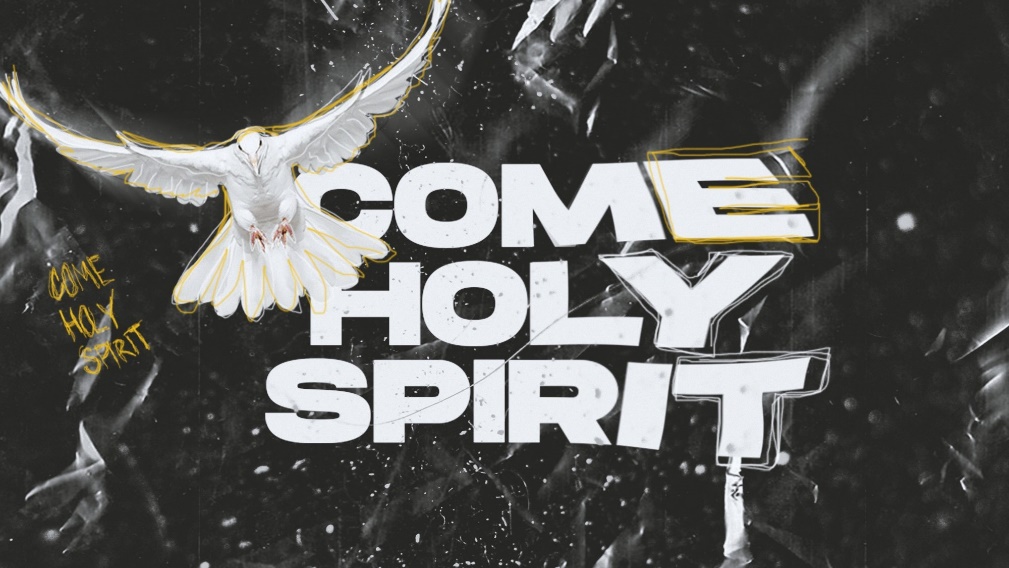 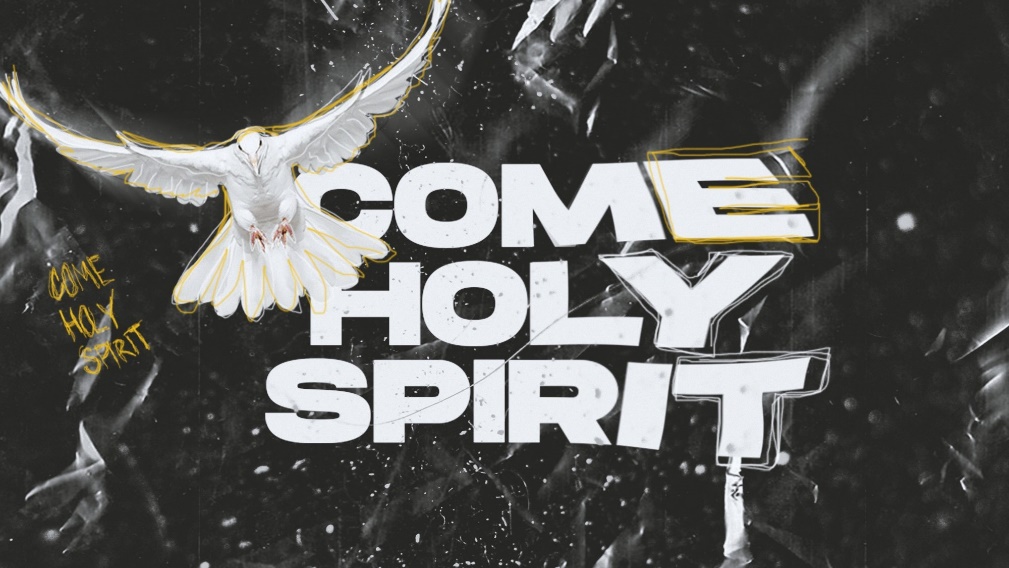 MAIN IDEA: The Holy Spirit is not an it, force, or thing. The Holy Spirit is a person, the Holy Spirit is God the third person of the Trinity. In week one we will explore what the Bible has to say about who the Holy Spirit is. ICEBREAKERHow did you hear about this study and how long have you been attending Hope City? DISCUSSION QUESTIONS:What were your ideas or understandings of the Holy Spirit that you had prior to this lesson? What is something that stood out to you during the lesson?Of the four ways that the Holy Spirit helps us which resonated with you the most and why? Have you ever been in a dark season? If you are out of it, how did you get out?PRAYERWe at times have not always acknowledged the Holy Spirit in our lives, we have been taught to avoid Him. In applicable repent of this attitude toward Him and vocally welcome Him into your life. NEXT STEPPair the members of your group up with someone of the same gender and ask them to become the other persons prayer partner during the duration of the study. Ask them to share prayer request and commit to praying for each other during the week. LEADER TIP: Ask everyone to write down what they hope to get out of this group study. In group be intentional about calling members by their names, this will help the members remember each others names. 